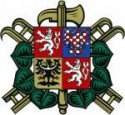 Sdružení hasičů Čech, Moravy a SlezskaSbor dobrovolných hasičů Bílsko organizujev sobotu 2. dubna 2022od 9,00 hodinSBĚR STARÉHO ŽELEZASvážecí vůz (traktor s vlečkou) v uvedené době projede obcí, 
železo bude kompletně nakládáno a sváženo členy sboru.Prosíme občany, aby kovový šrot a elektroodpad připravili před své domy. Na těžší předměty, nebo šrot uložený na jiném, než obvyklém místě, upozorněte a hasiči Vám rádi pomohou. Věříme, že využijete úklidu k likvidaci starého železa a elektroodpadu a podpoříte tuto akci, ze které bude výtěžek použit na činnost sboru. Za pomoc našemu sboru Vám touto formou děkujeme.